РЕШЕНИЕ                                                                                                                 Собрания  депутатов   Шоруньжинского сельского поселения           № 30                                                                     «16» января 2020 годачетвертого созыва«О создании и открытии Аллеи Славы  на территории Шоруньжинского сельского поселения.	        В соответствии со статьей 62  Федерального закона от 6 октября 2003г. №131-ФЗ «Об общих принципах организации местного самоуправлении я в Российской Федерации, постановлением Правительства Республики Марий Эл от 04 июля 2017 года № 284  «О реализации на территории Республики Марий Эл проекта по поддержке местных инициатив»,  Устава Шоруньжинского сельского поселения Моркинского муниципального района Республики Марий Эл,  Собрание депутатов Шоруньжинского сельского поселения РЕШИЛО:       1.Создать и открыть  Аллею Славы на территории парка культуры и отдыха в с. Шоруньжа, возле монумента «Вечная память воинам землякам, павшим в боях Великой Отечественной войны с фашистскими захватчиками» в 2020- 2021 годах.       2.Администарции Шоруньжинского сельского поселения объявить конкурс на лучший дизайн- проект среди жителей Шоруньжинского сельского поселения  и разместить на официальном сайте администрации.	3. Главе администрации Шоруньжинского сельского поселения выйти с ходатайством в вышестоящие организации  и обсудить вопрос с населением об оказании  финансовой помощи по строительству Аллеи Славы.4. Данное решение вступает в силу с момента его подписания и подлежит официальному обнародованию	Глава Шоруньжинского сельского поселения                           А.С. ГригорьевЯл шотан Унчо илемындепутатше-влакын Погынжо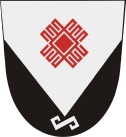 Собрание депутатов Шоруньжинского сельского поселения425127, Морко район,                      Унчо ял,  Т. Ефремов урем, 39,                           тел (83635) 9-43-45425127, Моркинский район,                       с. Шоруньжа, ул. Т. Ефремова, д. 39, тел(83635)9-43-45